.Start 16 counts after heavy beat starts…on verse vocals as he sings the word ‘raised’ in the phrase ‘well I raised the highest mountain’)From the CD: Rosalita or available as a download from www.7digital.com(1-8)	L fwd box(9-16)	¼ L & L fwd box(17-24)	L triple turning ¼ L, hold, R fwd, ½ L pivot turn, R fwd, hold(25-32)	R full turn forward triple step, hold, R fwd triple step, holdEasier option: 	step L forward, step R together, step L forward, holdEasier option: 	Step R forward, step L together, step R forward, hold (facing 12 o’clock)Please note: If you want to turn the 2nd triple to the left that is also fine either way will work!As we have been teaching the dance it seems different people like to do it different ways and as long as the steps go forward in your line of dance, either way works.(33-40)	¼ R & L side rock & recover, L cross step, hold (or L toe strut), vine R 4(or execute a cross toe strut on counts 3-4)(41-48)	R side, L back rock & recover, L side, R back rock & recover, R fwd, hold(49-56)	L fwd, ½ R pivot turn, L fwd, hold, R side rock & recover, R together, L heel fwd(57-64)	L side rock & recover, L together, ½ R monterey ending with L touch togetherEasy Ending: Dance finishes facing front wall. The last pattern will start facing front wall. Dance as far as counts 25-28: the full L turning triple & hold (or easier option L forward triple & hold) Either way weight ends on L foot. Add 2 quick hip bumps R & L to hit the final notes of the music & holdMy Veronica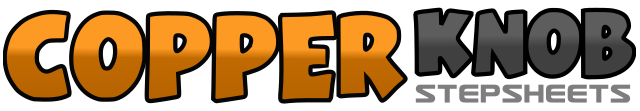 .......Count:64Wall:4Level:Improver.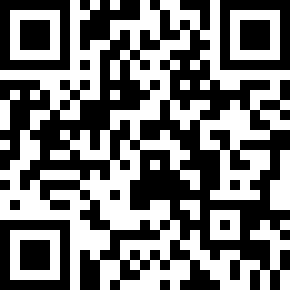 Choreographer:Peter Metelnick (UK) & Alison Metelnick (UK) - March 2008Peter Metelnick (UK) & Alison Metelnick (UK) - March 2008Peter Metelnick (UK) & Alison Metelnick (UK) - March 2008Peter Metelnick (UK) & Alison Metelnick (UK) - March 2008Peter Metelnick (UK) & Alison Metelnick (UK) - March 2008.Music:Veronica - BarbadosVeronica - BarbadosVeronica - BarbadosVeronica - BarbadosVeronica - Barbados........1-4Step L side left, step R together, step L forward, hold5-8Step R side right, step L together, step R back, hold1-4Turning ¼ left step L side left, step R together, step L forward, hold5-8Step R side right, step L together, step R back, hold (facing 9 o’clock)1-4Step L side left, step R together, turning ¼ left step L forward, hold5-8Step R forward, pivot ½ left, step R forward, hold (facing 12 o’clock)1-4Turning ½ right step L back, turning ½ right step R forward, step L forward, hold5-8Step R forward, turning ½ right step L back, turning ½ right step R forward1-4Turning ¼ right rock L side, recover weight on R, cross step L over R, hold5-8Step R side right, cross step L behind R, step R side right, cross step L over R (facing 3 o’clock)1-4Step R side right, rock L back, recover weight on R, step L side left5-8Rock R back, recover weight on L, step R forward, hold (facing 3 o’clock)1-4Step L forward, pivot ½ right, step L forward, hold5-8Rock R side, recover weight on L, step R together, touch L heel forward (facing 9 o’clock)1-4Rock L side, recover weight on R, step L together, hold5-8Touch R toes to right side, Turning ½ right step R together, touch L toes to left side, touch L together (facing 3 o’clock)